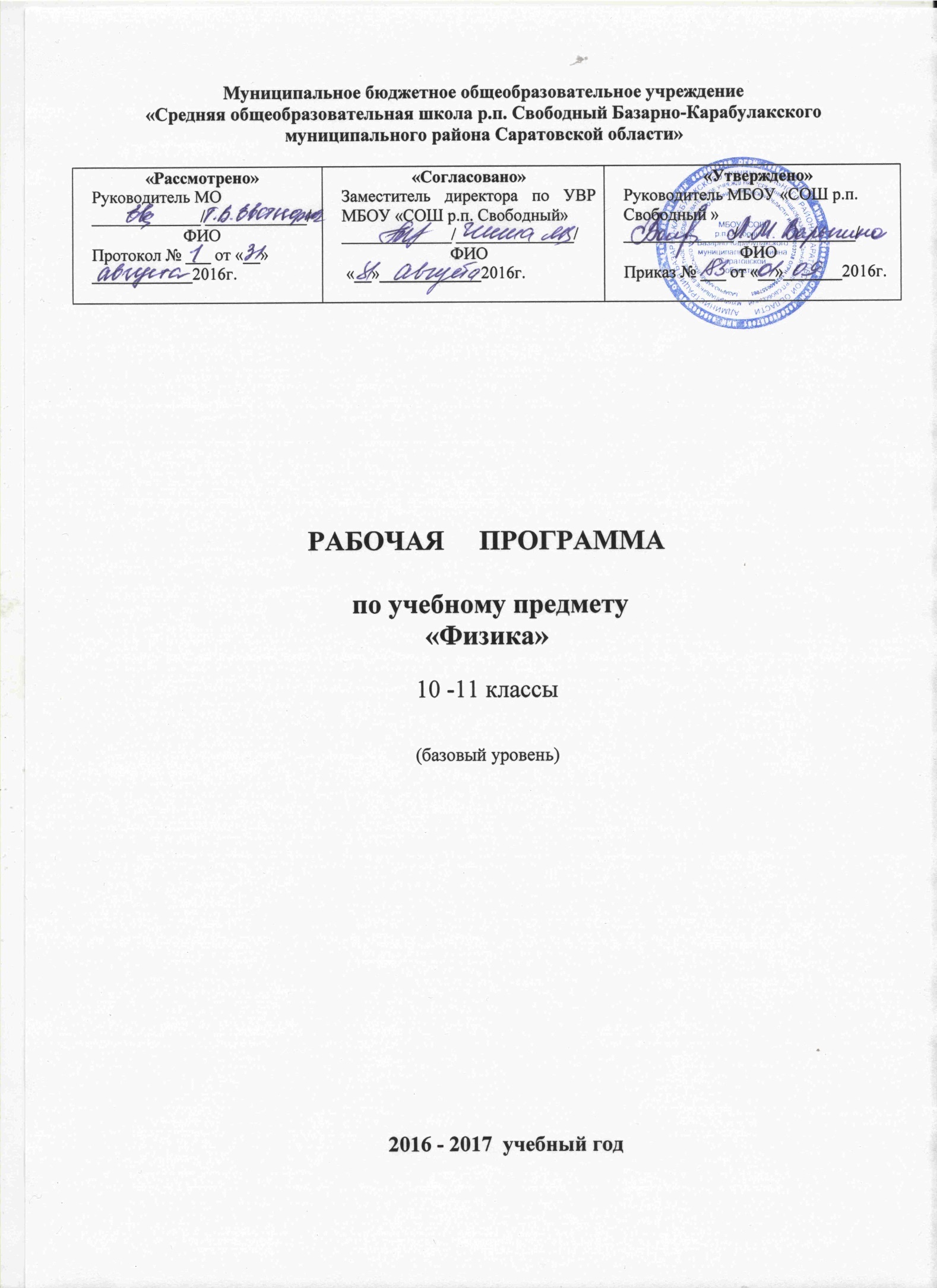 Физика как наука о наиболее общих законах природы, выступая в качестве учебного предмета в школе, вносит существенный вклад в систему знаний об окружающем мире. Она раскрывает роль науки в экономическом и культурном развитии общества, способствует формированию современного научного мировоззрения. Для решения задач формирования основ научного мировоззрения, развития интеллектуальных способностей и познавательных интересов школьников в процессе изучения физики основное внимание уделяется не передаче суммы готовых знаний, а знакомству с методами научного познания окружающего мира, постановке проблем, требующих от учащихся самостоятельной деятельности по их разрешению.Настоящая рабочая программа разработана применительно к примерной программе среднего (полного) общего образования по физике для 10-11 классов общеобразовательных учреждений. Составлена на основе  авторской программой  А. Г. МякишеваУчебник:  А. Г. Мякишев, Б.Б. Буховцев, Н.Н. Сотский Физика 10 Москва «Просвещение»  2011 г Федеральный базисный учебный план для образовательных учреждений Российской Федерации отводит 140 часов для обязательного изучения физики на базовом уровне ступени среднего (полного) общего образования, в том числе в 10 и 11 классах по 70 и 68 учебных часов соответственно из расчета 2 учебных часа в неделю.Содержание курсаФизика и методы научного познанияФизика - наука о природе. Научные методы познания окружающего мира и их отличия от других методов познания. Роль эксперимента и теории в процессе познания природы. Моделирование физических явлений и процессов. Научные гипотезы. Физические законы. Физические теории. Границы применимости физических законов и теорий. Принцип соответствия. Основные элементы физической картины мира.МеханикаМеханическое движение и его виды. Относительность механического движения. Прямолинейное равноускоренное движение. Принцип относительности Галилея. Законы динамики. Всемирное тяготение. Законы сохранения в механике. Предсказательная сила законов классической механики. Использование законов механики для объяснения движения небесных тел и для развития космических исследований. Границы применимости классической механики.Демонстрации:Зависимость траектории от выбора системы отсчета.Падение тел в воздухе ив вакууме.Явление инерции.Сравнение масс взаимодействующих тел.Второй закон Ньютона.Измерение сил.Сложение сил.Зависимость силы упругости от деформации.Силы трения.Условия равновесия тел.Реактивное движение.Переход потенциальной энергии в кинетическую и обратно.Лабораторные работы:Сравнение работы силы с изменением кинетической энергии тела.Молекулярная физикаВозникновение атомистической гипотезы строения вещества и ее экспериментальные доказательства. Абсолютная температура как мера средней кинетической энергии теплового движения частиц вещества. Модель идеального газа. Давление газа. Уравнение состояния идеального газа. Строение и свойства жидкостей и твердых тел.Законы термодинамики. Порядок и хаос. Необратимость тепловых процессов. Тепловые двигатели и охрана окружающей среды.Демонстрации:Механическая модель броуновского движения.Изменение давления газа с изменением температуры при постоянном объеме.Изменение объема газа с изменением температуры при постоянном давлении.Изменение объема газа с изменением давления при постоянной температуре.Кипение воды при пониженном давлении.Устройство психрометра и гигрометра.Явление поверхностного натяжения жидкости.Кристаллические и аморфные тела.Объемные модели строения кристаллов.Модели тепловых двигателей.Лабораторные работы:Измерение влажности воздуха.Измерение удельной теплоты плавления льда.Измерение поверхностного натяжения жидкости.ЭлектродинамикаЭлементарный электрический заряд. Закон сохранения электрического заряда. Электрическое поле. Электрический ток. Закон Ома для полной цепи. Магнитное поле тока. Плазма. Действие магнитного поля на движущиеся заряженные частицы. Явление электромагнитной индукции. Взаимосвязь электрического и магнитного полей. Свободные электромагнитные колебания. Электромагнитное поле.Электромагнитные волны. Волновые свойства света. Различные виды электромагнитных излучений и их практические применения.Законы распространения света. Оптические приборы.Демонстрации:Электрометр.Проводники в электрическом поле. Диэлектрики в электрическом поле. Энергия заряженного конденсатора. Электроизмерительные приборы.Магнитное взаимодействие токов.Отклонение электронного пучка магнитным полем.Магнитная запись звука.Зависимость ЭДС индукции от скорости изменения магнитного потока.Свободные электромагнитные колебания.Осциллограмма переменного тока.Генератор переменного тока.Излучение и прием электромагнитных волн.Отражение и преломление электромагнитных волн.Интерференция света.Дифракция света.	Получение спектра с помощью призмы.Получение спектра с помощью дифракционной решетки.Поляризация света.Прямолинейное распространение, отражение и преломление света.Оптические приборыЛабораторные работы:Измерение электрического сопротивления с помощью омметра.Измерение ЭДС и внутреннего сопротивления источника тока.Измерение элементарного заряда.Измерение магнитной индукции.Измерение показателя преломления стекла.Квантовая физика и элементы астрофизикиГипотеза Планка о квантах. Фотоэффект. Фотон. Гипотеза де Бройля о волновых свойствах частиц. Корпускулярно-волновой дуализм.Планетарная модель атома. Квантовые постулаты Бора. Лазеры.Строение атомного ядра. Ядерные силы. Дефект массы и энергия связи ядра. Ядерная энергетика. Влияние ионизирующей радиации на живые организмы. Доза излучения. Закон радиоактивного распада. Элементарные частицы. Фундаментальные взаимодействия.Солнечная система. Звезды и источники их энергии. Галактика. Пространственные масштабы Наблюдаемой Вселенной. Современные представления о происхождении и эволюции Солнца и звезд. Строение и эволюция Вселенной.Демонстрации:Фотоэффект.Линейчатые спектры излучения.Лазер.Счетчик ионизирующих частиц.Лабораторные работы:Наблюдение линейчатых спектров.Тематическое планирование по физике (10 класс)Тематическое планирование по физике (11 класс)№ п/пНаименование разделов и темВсего часовВ том числе на:В том числе на:В том числе на:Календарные сроки№ п/пНаименование разделов и темВсего часовурокилабораторные работыконтрольные работыКалендарные срокиВведение112-5 сентября1/1Что изучает физика? Физические явления. Наблюдения и опыт.Механика232012КинематикаКинематика9817 сентября –   3 октября2/1Механическое движение, виды движений, его характеристики. 3/2Равномерное движение тел. Скорость. Уравнение равномерного движения. Решение задач.4/3Графики прямолинейного движения. Решение задач.5/4Скорость при неравномерном движении. Ускорение.6/5Прямолинейное равноускоренное движение.7/6Практикум по решению задач по теме: «Прямолинейное равноускоренное движение».8/7Равномерное движение по окружности9/8Практикум по решению задач по теме: «Кинематика»10/9Контрольная работа № 1 по теме: «Кинематика»ДинамикаДинамика1412115 октября – 28 ноября11/1Взаимодействие тел в природе. Явление инерции. 1-й закон Ньютона. Инерциальные системы отсчета.12/2Понятие силы как меры взаимодействия тел. Решение задач.13/32-й  и 3-й закон Ньютона.14/4Принцип относительности Галилея15/5Явление тяготения. Гравитационные силы.16/6Закон всемирного тяготения.17/7Вес тела. Невесомость и перегрузки.18/8Импульс тела и импульс силы. Закон сохранения импульса.19/9Реактивное движение. Решение задач.20/10Работа силы. Механическая энергия: кинетическая и потенциальная.21/11Закон сохранения энергии в механике.22/12Лабораторная работа № 1 «Изучение закона механической энергии»23/13Обобщающий урок по теме «Динамика»24/14Контрольная работа № 2 по теме «Динамика»Молекулярная физикаМолекулярная физика20Молекулярно-кинетическая теорияМолекулярно-кинетическая теория6630 ноября – 19 декабря25/1Строение вещества. Молекула. Основные положения МКТ.26/2Экспериментальные доказательства основных положений МКТ. Броуновское движение. 27/3Масса молекул. Количество вещества.28/4Строение жидких, твердых и газообразных тел.29/5Идеальный газ в МКТ.30/6Практикум по решению задач по теме «МКТ»Тепловое движение2219 декабря – 26 декабря31/1Температура и тепловое движение.32/2Абсолютная температура. Температура – мера средней кинетической энергии.Газовые законыГазовые законы641111 января – 30 января33/1Строение газообразных, жидких и твердых тел.34/2Уравнение состояния идеального газа. Решение задач.35/3Лабораторная работа № 2 «Опытная проверка закона Гей –Люссака»36/4Зависимость давления насыщенного пара от температуры. Кипение. 37/5Влажность воздуха и ее измерение.38/6Контрольная работа № 3по теме «МКТ. Газовые законы».Основы термодинамики.Основы термодинамики.6511 февраля – 20 февраля39/1Внутренняя энергия. Работа в термодинамике.40/2Количество теплоты. Удельная теплоёмкость. Решение задач.41/31-й закон термодинамики.42/4Необратимость процессов в природе. Решение задач.43/5Тепловые двигатели. КПД теплового двигателя.44/6Контрольная работа № 4  по теме «Основы термодинамики»ЭлектродинамикаЭлектродинамика23ЭлектростатикаЭлектростатика9922 февраля – 27 марта45/1Строение атома. Электрон.46/2Электризация тел. Два рода зарядов. Закон сохранения электрического заряда.47/3Закон Кулона. Решение задач.48/4Электрическое поле. Напряженность. Решение задач.49/5Силовые линии  электрического поля. 50/6Практикум по решению задач по теме «Напряженность электрического поля»51/7Потенциал электростатического поля. Разность потенциалов.52/8Конденсаторы.53/9Решение задач .Самостоятельная работа.Законы постоянного токаЗаконы постоянного тока85215 апреля – 30 апреля54/1Электрический ток. Сила тока.55/2Условия, необходимые для существования электрического тока. Решение задач.56/3Закон Ома для участка цепи.57/4Лабораторная работа № 3 «Последовательное и параллельное соединение проводников». 58/5Работа и мощность электрического тока.59/6Электродвижущая сила. Закон Ома для полной цепи.60/7Лабораторная работа №  4«Измерение ЭДС и внутреннего сопротивления источника тока».61/8Контрольная работа № 5 «Законы постоянного тока».Электрический ток в различных средах.Электрический ток в различных средах.663 мая – 22 мая62/1Электрическая проводимость различных веществ. Зависимость сопротивления от температуры. 63/2Электрический ток в полупроводниках. Полупроводниковые приборы.64/3Электрический ток в вакууме. Электронно-лучевая трубка.65/4Электрический ток в жидкостях. Закон электролиза.66/5Электрический ток в газах. Плазма.67/6Обобщающий урок по теме «Электрический ток в различных средах». 68/7Контрольная работа по теме «Электрический ток в различных средах» № 6.ИтогоИтого685846№ п/пНаименование разделов и темВсего часовВ том числе на:В том числе на:В том числе на:Календарные сроки№ п/пНаименование разделов и темВсего часовурокилабораторные работыконтрольные работыКалендарные срокиЭлектродинамика.Электродинамика.131021Магнитное поле.Магнитное поле.5411/1Взаимодействие токов. Магнитное поле. Сила Ампера.2/2Л/ р № 1 «Наблюдение действия магнитного поля на ток»3/3Действие магнитного поля на движущийся заряд. Сила Лоренца.4/4Магнитные свойства вещества. Решение задач.5/5Самостоятельная работа по теме «Магнитное поле».Электромагнитная индукция.Электромагнитная индукция.97116/1Явление электромагнитной индукции. Магнитный поток.7/2Направление индукционного тока. Правило Ленца.8/3Л/ р № 2 «Изучение явления электромагнитной индукции»9/5Закон электромагнитной индукции. Вихревое электрическое поле. ЭДС индукции в движущихся проводниках.10/6Самоиндукция. Индуктивность.11/7Энергия магнитного поля.12/8Обобщение материала по теме «Электромагнитная индукция».13/9Контрольная работа № 1 «Электромагнитная индукция».Колебания и волны.Колебания и волны.13112Электромагнитные колебания.Электромагнитные колебания.87114/1Свободные и вынужденные электромагнитные колебания. Колебательный контур. Период свободных электрических колебаний.15/2Переменный электрический ток.16/3Активное, емкостное и индуктивное сопротивления в цепи переменного тока.17/4Электрический резонанс.18/5Генерирование электрической энергии.19/6Трансформаторы.20/7Производство, передача и использование электрической энергии.21/8Контрольная работа № 2 по темам «Электромагнитная индукция», «Электромагнитные колебания».Электромагнитные волны.Электромагнитные волны.54122/1Электромагнитная волна. Экспериментальное обнаружение и свойства электромагнитных волн.23/2Изобретение радио. Принцип радиосвязи.24/3Модуляция и детектирование. Распространение радиоволн. Радиолокация.25/4Телевидение. Развитие средств связи.26/5Контрольная работа № 3 «Колебания и волны»Оптика.Оптика.141121Световые волны.Световые волны.1292127/1Развитие взглядов на природу света. Скорость света. Принцип Гюйгенса. Закон отражения света.28/2Закон преломления света. Полное отражение.29/3Л/р № 3 «Измерение показателя преломления стекла»30/4Линза. Построение изображений, даваемых линзами.31/5Практикум по решению задач.32/6Дисперсия света. Интерференция света. Применение интерференции.33/7Дифракция света. Дифракционная решетка.34/8Л/ р № 4 «Измерение длинны световой волны»35/9Поляризация света. Поперечность световых волн.36/10Виды излучений. Источники света. Спектры и спектральный анализ.37/11Инфракрасное, ультрафиолетовое и рентгеновское излучение.38/12Контрольная работа № 4 по теме «Оптика».Элементы теории относительности.Элементы теории относительности.2239/1Постулаты теории относительности. Релятивистский закон сложения скоростей.40/2Зависимость массы от скорости. Релятивистская динамика. Связь между массой и энергией.Квантовая физикаКвантовая физика15141Световые кванты.Световые кванты.5541/1Зарождение квантовой теории.42/2Фотоэффект. Теория фотоэффекта.43/3Фотоны. Применение фотоэффекта.44/4Давление света. Химическое действие света.45/5Самостоятельная работа по теме «Световые кванты».Атом и атомное ядро.Атом и атомное ядро.109146/1Опыты Резерфорда. Ядерная модель атома.47/2Постулаты Бора. Модель атома водорода по Бору.48/3Открытие радиоактивности. Радиоактивные превращения.49/4Закон радиоактивного распада. Период полураспада. Изотопы.50/5Строение атомного ядра. Энергия связи атомных ядер.51/6Ядерные реакции.52/7Практикум по решению задач.53/8Деление ядер урана. Цепные ядерные реакции. Ядерный реактор. Термоядерные реакции.54/9Этапы развития физики элементарных частиц.55/10Контрольная работа № 5 по теме «Атом и атомное ядро»АстрономияАстрономия6656/1Видимые движения небесных тел.57/2Планеты и малые тела Солнечной системы.58/3Основные характеристики звезд. Эволюция звезд.59/4Галактики. Млечный путь.60/5Строение и эволюция Вселенной.61/6Обобщение и повторение. Самостоятельная работа.Повторение и обобщение курса физикиПовторение и обобщение курса физики98162/163/264/365/466/5Итоговая контрольная работа.67-68РезервИтогоИтого685846